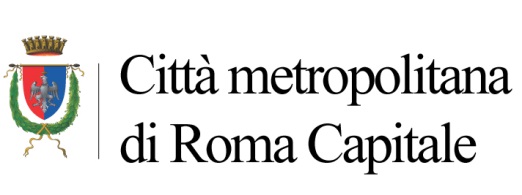 ACCORDO DEFINITIVO DEL 21.12.2020Vista la Pre-intesa relativa all’accordo integrativo annuale di destinazione delle risorse destinate al finanziamento della retribuzione di posizione e di risultato del personale con qualifica dirigenziale della Città Metropolitana di Roma Capitale relativo all'anno 2020, sottoscritta dalle Parti in data 07.12.2020;Viste le certificazioni del Collegio dei Revisori dei Conti, rese ai sensi degli articoli 40, comma 3-sexies, e 40-bis, comma 2, del D. Lgs. 30 marzo 2001, n. 165 con verbali n. 100 del 14 dicembre 2020 e n. 96 del 2 dicembre u.s., acquisite agli atti di ufficio con prot. n. 180003 del 14 dicembre 2020 e n. 173488 del 2 dicembre 2020,  di certificazione del fondo delle risorse decentrate e della compatibilità della pre-intesa in parola con i vincoli di bilancio e con quelli derivanti dall'applicazione delle norme di legge, con particolare riferimento alle disposizioni inderogabili che incidono sulla misura e sulla corresponsione dei trattamenti accessori; Visto il decreto del Sindaco Metropolitano n. 166 del 18.12.2020, che ha autorizzato il Presidente della delegazione trattante di parte pubblica a sottoscrivere in via definitiva la suddetta pre-intesa, previe modificazioni.L'anno 2020, il giorno 21 del mese di dicembre, presso la sede della Città metropolitana di Roma Capitale, sita in viale G. Ribotta, 41, ha avuto luogo l'incontro tra:La Delegazione di parte pubblica, nelle persone di:  Dott. Federico Monni - PresidenteDott. Marco Iacobucci - ComponenteDott.ssa Maria Laura Martire – ComponenteLe Organizzazioni sindacali territoriali, nelle persone di (inserire i nomi e cognomi in stampatello):  CGIL FP ………………………………. ………………………………. ………………………………. ………………………………. CISL FPS ………………………………. ………………………………. ………………………………. ………………………………. UIL FPL ………………………………. ………………………………. ………………………………. ………………………………. DIRETS/DIREL ………………………………. ……………………………….Al termine dell’incontro, le Parti sottoscrivono in via definitiva la Pre-intesa del 7.12.2020, relativa all’accordo integrativo annuale di destinazione delle risorse destinate al finanziamento della retribuzione di posizione e di risultato del personale con qualifica dirigenziale della Città Metropolitana di Roma Capitale relativo all'anno 2020.Per la Città Metropolitana di Roma Capitale, la delegazione trattante di parte pubblica:Dott. Federico Monni - Presidente……………………………………………Dott. Marco Iacobucci - Componente……………………………………………Dott.ssa Maria Laura Martire - Componente……………………………………………Per le Organizzazioni Sindacali Territoriali:CGIL - FP………………………………………………………………………………………………………………………………………………………………………………………………………………………………………………………………………………………………CISL - FP………………………………………………………………………………………………………………………………………………………………………………………………………………………………………………………………………………………………UIL - FPL………………………………………………………………………………………………………………………………………………………………………………………………………………………………………………………………………………………………DIRETS/DIREL……………………………………………… ………………………………………………